Interactive Smart Speaker Ads Spur Positive EmotionsAs the audio advertising market continues to grow, brands are not only investing in podcasts but in conversational smart speaker campaigns, which can drive a 24% increase in positive emotional responses from listeners, per research by Neuro-Insight, commissioned by Octave Audio, Say It Now and Xaxis. Pizza Hut and Tripadvisor recently ran interactive campaigns via Amazon Alexa, and Tripadvisor's Justin Reid predicts, "Having a presence on voice-activated devices is going to become as intrinsic as having a social media handle or website."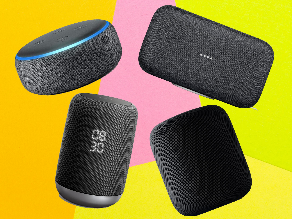 SmartBrief/Marketing 8.24.22https://corp.smartbrief.com/original/2022/08/brands-experiment-audio-ad-interactivity?utm_source=briefImage credit:https://static.independent.co.uk/s3fs-public/thumbnails/image/2019/04/02/16/smart-speakers-hero.jpg